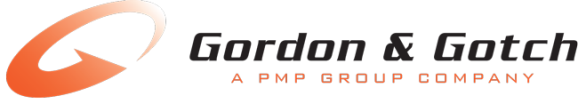 PARTWORKS WEEKLY DELIVERY UPDATE – ONSALE 2nd August 2018You have received this notification as your store ranges one or more of the following Partworks Titles. This is to keep you informed of any changes to these titles so that you can pass on this information to your customers. Please note that if one issue of a collection has not yet been supplied, then we will send the next available issue. Therefore, some series will be distributed “out of sequence” and we will back fill the missing issues as soon as we receive the stock.Please see below for this week’s issue changes:Art of CrochetIn today’s despatch you have not received an issue due to a stock flow problem. We do apologise, and we will continue to update you. At this stage we only anticipate stock arriving at the end of August. Doctor Who - The Complete HistoryIn today’s despatch you have received issue 57. The delivery of this title is out of sequence due to stock shortages and will remain as such until further notice. We will continue to update you on a weekly basis. Assassin’s CreedWe regret to inform you that the Assassin’s Creed Figurine Collection will be ceasing at issue 10 due to unpopular demand in the New Zealand market. The publisher has made the unfortunate decision to conclude this series and we hope you have enjoyed collecting what was available. We would like to advise that issue 10 will be the last issue in the collection.Batman Automobilia CollectionThis figurine collection is now complete. The last issue was issue 85. If your customers need any copies please backorder them through our call centre. Disney Animal World Due to global success and great performance in the NZ market the publisher has extended this series from 60 issues to 100 issues. Please advise all interested customers.DeloreanIf you have any customers enquiring about missing parts, please contact our call centre with the details and we will be able to replace or locate missing parts.View the latest Partworks Weekly Delivery Update and Partworks Title Listing anytime!www.gordongotch.co.nz